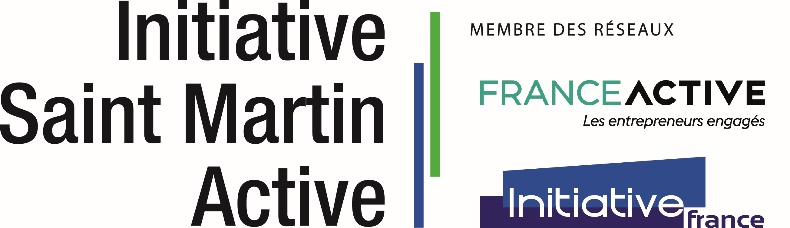 DOSSIER DE CANDIDATUREConcours « Concours d’Innovation 2019 »Avec le soutien de :L’État, l’Europe, la Collectivité de Saint-Martin, GCL, le Crédit Mutuel et Dauphin Telecom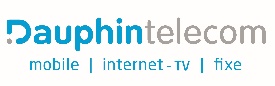 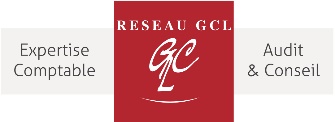 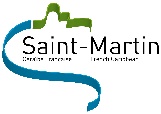 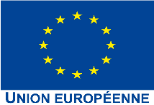 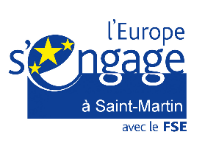 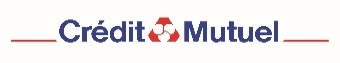 NOM DU PROJET/SOCIETE : 	NOM DU CANDIDAT : 	ACTE DE CANDIDATURE Oui, je présente la candidature de mon projet d’entreprise/de ma société/d’association au concours d’Innovation 2019, en mon nom et celui des autres porteurs/associés, ci-après désignés.PRESENTATION DE VOTRE ENTREPRISE OU ASSOCIATIONEQUIPE DIRIGEANTE (Joindre les CV de chaque associé)ENTREPRISE OU ASSOCIATION (si déjà en activité)NOM DE LA STRUCTURE : 	 ADRESSE (Siège social) : 	TELEPHONE : 	MAIL : 	NOM COMMERCIAL (si différent) : 	DATE DE CREATION : 	FORME JURIDIQUE (SARL, SAS, SCOOP) : 	N° SIRET et Code NAF : 	Capital social : 	PRESENTATION DU PROJET PRESENTATION ET DESCRIPTION GENERALE DU PROJETSynthèse de l’origine du projet (l’idée, les opportunités …) 	Exprimer par une phrase votre projet : 	Quelle est l’objet de votre innovation ? PRODUIT ou SERVICE  MARKETING  PROCEDES/PROCESSUS  ORGANISATION  Ne sais pasJustifiez : 	EN QUOI VOTRE INNOVATION EST IMPORTANTE POUR SAINT-MARTIN ? (10 lignes maximum)Stade d’avancement de votre projetL’étude de la faisabilité commerciale est-elle réalisée ? 	Oui 	Non	En cours	Sans objetL’étude de la faisabilité technique est-elle réalisée ? 	Oui 	Non 	En cours 	Sans objetL’étude de la faisabilité financière est-elle réalisée ? 	Oui 	Non 	En cours 	Sans objetL’étude de la faisabilité juridique est-elle réalisée ? 	Oui 	Non 	En cours 	Sans objetMARCHEDESCRIPTION DE VOTRE MARCHEPrincipales caractéristiques du marché (habitudes de consommation, tendances, réseaux de distribution, prescripteurs, …) – 5 lignes maximumLA CONCURRENCEIdentification et typologie des concurrentsConcurrence directe : 	Concurrence indirecte : 	AVANTAGES CONCURRENTIELSD’après-vous, quels sont les éléments qui vous permettent de vous différenciez de vos concurrents ?IMPACT DE VOTRE INNOVATION SUR VOTRE OFFREQuels sont vos avantages principaux par rapport aux offres proposées par vos concurrents ? Qu’apporte de plus votre solution par rapport aux solutions existantes ? Quels avantages supplémentaires apportez-vous aux utilisateurs ?Votre offre peut-elle être rapidement imitée par vos concurrents ? Comment la protégez-vous ? (Brevets, réseau de distribution, savoir-faire, expertise…)PERSPECTIVES D’EMBAUCHE À COURT TERMEAvez-vous prévu des embauches à 1 an ?	 Oui	 NonSi oui, combien ?	EN QUOI LE PRIX DU CONCOURS PEUT VOUS AIDER DANS LE PROJET DE VOTRE STRUCTURE ? (5 lignes maximum)PIECES A JOINDRE PAR TOUT CANDIDAT AU CONCOURSJoindre obligatoirement tous les documents suivants : (Tout dossier incomplet sera refusé) Pièce d’identité Le présent Dossier de candidature complet, daté et signé CV de tous les créateurs La fiche d’engagement (ci-dessous)Si la structure est déjà créée Fiche INSEE  Bilan comptable de l’année 2018 (si disponible)☐ Tout document que vous jugerez utiles à la compréhension de votre projet et de l’innovation.Date limite de dépôt du présent dossier de candidature :Vendredi 10 mai 2019 à 12h (midi)Dossier à renvoyer à : 	concours@initiative-Saint-martin.fr Envoi possible par courrier en lettre recommandée avec accusé-Réception à :Initiative Saint Martin ActiveÀ l’attention de Monsieur le PrésidentMaison des Entreprises, 10 rue Jean-Jacques Fayel, Concordia97150 Saint-MartinVous pouvez adresser vos questions sur le dossier de candidature à concours@initiative-saint-martin.fr  FICHE D’ENGAGEMENT DU CANDIDAT Concours de L’innovationÉdition 2019FICHE D’ENGAGEMENT DU CANDIDATJe, soussigné(e) (nom et prénoms)	né(e) le 	 à 	résidant à (adresse complète)	candidat(e) au concours du Projet Innovant, certifie l’exactitude des données fournies par mes soins dans le dossier de candidature ci-jointcertifie avoir pris connaissance du règlement et de l’appel à projet du concours 2019 et m’engage à en respecter toutes les clauses.J’atteste sur l’honneur la régularité de la situation fiscale et sociale de l’organisme que je représente.Fait à 	, le 	                     Signature (et tampon de la structure)